                            Шутов Виталий Александрович  			   дата защиты 21. 06. 2022г.Тема диссертации: «Циркулярная резекция бифуркации трахеи в лечении немелкоклеточного рака легкого» по специальности 3.1.6 – онкология, лучевая терапия, представленная на соискание ученой степени кандидата медицинских наук.  При проведении тайного голосования диссертационный совет в количестве 19 человек – все по специальности 3.1.6 – онкология, лучевая терапия, участвовавших в заседании из 28 человек, входящих в состав совета, проголосовали: за – 19, против - нет, недействительных бюллетеней – нет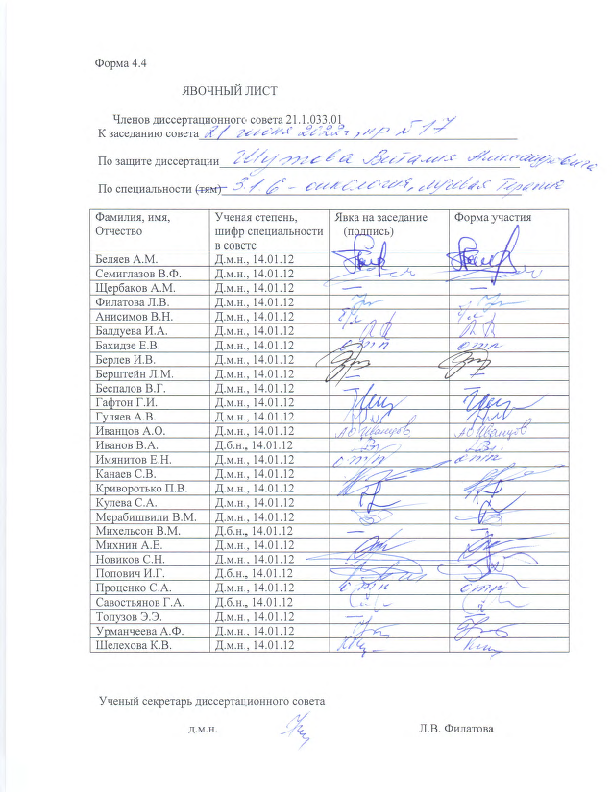 ЗАКЛЮЧЕНИЕ ДИССЕРТАЦИОННОГО СОВЕТА 21.1.033.01, СОЗДАННОГО НА БАЗЕ ФЕДЕРАЛЬНОГО ГОСУДАРСТВЕННОГО БЮДЖЕТНОГО УЧРЕЖДЕНИЯ «НАЦИОНАЛЬНЫЙ МЕДИЦИНСКИЙ ИССЛЕДОВАТЕЛЬСКИЙ ЦЕНТР ОНКОЛОГИИ ИМЕНИ Н.Н. ПЕТРОВА» МИНИСТЕРСТВА ЗДРАВООХРАНЕНИЯ РОССИЙСКОЙ ФЕДЕРАЦИИ, ПО ДИССЕРТАЦИИ НА СОИСКАНИЕ УЧЕНОЙ СТЕПЕНИ КАНДИДАТА МЕДИЦИНСКИХ НАУК ШУТОВА ВИТАЛИЯ АЛЕКСАНДРОВИЧАаттестационное дело №____________    		    решение диссертационного совета от 21.06.2022 №17О присуждении Шутову Виталию Александровичу, гражданину Российской Федерации, ученой степени кандидата медицинских наук.Диссертация «Циркулярная резекция бифуркации трахеи в лечении немелкоклеточного рака легкого» по специальности 3.1.6. – Онкология, лучевая терапия принята к защите 12.04.2022, протокол №9 диссертационным советом 21.1.033.01, созданным на базе федерального государственного бюджетного учреждения «Национальный медицинский исследовательский центр онкологии имени Н.Н. Петрова» Министерства здравоохранения Российской Федерации (197758, Санкт-Петербург, пос. Песочный, ул. Ленинградская, д. 68. Приказ №105/нк от 11.04.2012). Соискатель Шутов Виталий Александрович, дата рождения 26.09.1970г., в 1994 году окончил Ставропольский государственный медицинский институт по специальности «лечебное дело». В 1996 году окончил клиническую ординатуру на кафедре хирургических болезней №1 Ставропольского государственного медицинского университета. С 1995г по 1999г работал врачом-ординатором в торакальном хирургическом отделении краевой клинической больницы №1 города Ставрополя. С 1999г по настоящее время работает в ГБУЗ СК «Ставропольский краевой клинический онкологический диспансер». С 1999г по 2006г в должности врача-ординатора торакального хирургического отделения, с 2006г по настоящее время заведующим торакальным хирургическим отделением. С 2013г по 2018г совмещал заведование отделением с должностью заместителя главного врача по хирургической работе. В этот же период времени был главным внештатным онкологом Министерства здравоохранения Ставропольского края. С 2019г по настоящее время работает по совместительству ассистентом кафедры онкологии и лучевой терапии с курсом дополнительного профессионального образования федерального государственного бюджетного образовательного учреждения высшего образования «Ставропольский государственный медицинский университет» Министерства здравоохранения Российской Федерации (ФГБОУ ВО СтГМУ Минздрава России).  Имеет высшую квалификационную категорию по двум специальностям: «онкология» и «торакальная хирургия».  В 2013г, в период подготовки к диссертации, был прикреплён соискателем кафедры госпитальной хирургии ФГБОУ ВО СтГМУ Минздрава России, 21.11.2013г на заседании научно-координационного совета ФГБОУ ВО СтГМУ Минздрава России утверждена тема и научный руководитель диссертационного исследования.  Справка № 1335 о сдаче кандидатских экзаменов: по хирургии, истории и философии науки, иностранному языку (английский), выдана 02.07.2021 ФГБОУ ВО СтГМУ Минздрава России (г. Ставрополь). Справка № 02/21 о сдаче экзамена по онкологии, выдана 18.06.2021 федеральным государственным бюджетным учреждением «Национальный медицинский исследовательский центр онкологии» Министерства здравоохранения Российской Федерации (г. Ростов-на-Дону). Диссертация выполнена в федеральном государственном бюджетном учреждении «Национальный медицинский исследовательский центр онкологии имени Н.Н. Петрова» Министерства здравоохранения Российской Федерации, государственном бюджетном учреждении здравоохранения Ставропольского края «Ставропольской краевой клинический онкологический диспансер».Научный руководитель: - доктор медицинских наук, член-корреспондент РАН Левченко Евгений Владимирович, заведующий научным отделением торакальной онкологии ФГБУ «НМИЦ онкологии им Н.Н. Петрова» Минздрава России.            Официальные оппоненты:- Паршин Владимир Дмитриевич, доктор медицинских наук, член-корреспондент РАН, руководитель отдела торакальной хирургии федерального государственного бюджетного учреждения «Национальный медицинский исследовательский центр фтизиопульмонологии и инфекционных заболеваний» Министерства здравоохранения Российской Федерации (г. Москва);- Пикин Олег Валентинович, доктор медицинских наук, заведующий отделением торакальной хирургии Московского научно-исследовательского онкологического института имени П.А. Герцена – филиала федерального государственного бюджетного учреждения «Национальный исследовательский медицинский центр радиологии» Министерства здравоохранения Российской Федерации (г. Москва).Официальные оппоненты дали положительные отзывы на диссертацию. Ведущая организация федеральное государственное бюджетное образовательное учреждение высшего образования «Первый Санкт-Петербургский государственный медицинский университет имени академика И.П. Павлова» Министерства здравоохранения Российской Федерации, в своем положительном отзыве, подписанном доктором медицинских наук Тришкиным Владиславом Андреевичем, профессором кафедры онкологии, указала, что диссертация Шутова Виталия Александровича на тему «Циркулярная резекция бифуркации трахеи в лечении немелкоклеточного рака легкого» по специальности 3.1.6. – Онкология, лучевая терапия, является научно-квалификационной работой, в которой на основании выполненных автором исследований решена научная задача. По своей актуальности, научной новизне, практической значимости  представленная работа полностью соответствует требованиям п. 9 «Положения о порядке присуждения ученых степеней» от 24 сентября 2013 года № 842 (с изменениями от 11.09.2021 г., №1539),  утвержденного Постановлением Правительства Российской Федерации, предъявляемым к диссертациям на соискание ученой степени, а ее автор Шутов Виталий Александрович заслуживает присуждения ученой степени кандидата медицинских наук по специальности 3.1.6. – Онкология, лучевая терапия.Соискатель имеет 12 опубликованных работ, в том числе по теме диссертации опубликовано 12 работ, из них 2 статьи в рецензируемых научных изданиях. Получено два патента на изобретение «Способ трахеобронхиального анастомоза после расширенно-комбинированной пневмонэктомии справа с циркулярной резекцией бифуркации трахеи» /   Патент на изобретение №2237445 - Официальный бюллетень «Изобретения. Полезные модели». - 10.10.2004. - №28. «Способ бронхомиопластики после бескультевой обработки правого главного бронха» / Патент на изобретение RU 2692989 C1, Официальный бюллетень 28.06.2019. – №19.  Основные работы:       1.  Хирургические вмешательства с циркулярной резекцией бифуркации трахеи при лечении больных со злокачественными новообразованиями бронхов /Левченко Е.В., Ергнян С.М., Шутов В.А., Барчук А.С. // Хирургия. Журнал им. Н.И. Пирогова. 2016. – Т. 2, № 1. – С. 16-22. Авторский вклад – 90%. В статье приведен собственный опыт хирургических вмешательств с циркулярной резекцией бифуркации трахеи, подробно проанализированы непосредственные и отдаленные результаты за 16-летний период работы. Проведена сравнительная оценка с данными литературы.       2. Непосредственные результаты бронхопластических операций в хирургии злокачественных новообразований легкого / Е.В. Левченко, Н.Е. Левченко, С.М. Ергнян, А.С. Барчук, В.Г. Лемехов, В.А. Шутов, Р.И. Юрин, М.Л. Гельфонд, А.Н. Рыбас // Вопросы онкологии. – 2016. – Т. 62, № 1. – С. 91-95. Авторский вклад – 75%. В данной статье обобщен опыт бронхопластических операций при лечении пациентов с поражениями центральных бронхов. Выявлены факторы риска осложнений, приведены методы их профилактики. Доказана высокая роль органосохраняющего лечения с применением реконструктивно-пластических операций в снижении послеоперационной летальности.          3. Резекция и реконструкция карины трахеи в онкохирургии: технические аспекты и результаты / С.М. Ергнян, В.А. Шутов, Н.Е. Левченко, Р.И. Юрин, Е.В. Левченко // Вестник хирургии имени И.И. Грекова. – 2016. – Т. 75, № 3. – С. 111-115. Авторский вклад – 90%. В данной статье проведен подробный обзор мирового опыта лечения пациентов с опухолевым поражением центральных бронхов и бифуркации трахеи на основе литературного обзора. Приведены также собственные данные. Кроме технических аспектов, проведен также анализ тактических подходов к комбинированному лечению больных НМРЛ с данной распространенностью опухоли, сравнение отдаленных результатов лечения.         4.  Резекция и пластика верхней полой вены в хирургическом и комбинированном лечении рака легкого / Левченко Е.В., Ергнян С.М., Шутов В.А., Кротов Н.Ф., Левченко Н.Е., Юрин Р.И., Муртазин А.И., Шабинская В.И. // Вопросы онкологии. – 2021. – Т. 67, № 1. – С. 59-63. Авторский вклад – 80%. В статье обобщен опыт лечения пациентов с немелкоклеточным раком легкого с поражением верхней полой вены. Значительная доля из них также имела поражение карины трахеи, в связи с чем им выполнены комбинированные мультиорганные резекции с пластикой полой вены и циркулярной резекцией карины трахеи. Проанализированы причины фатальных осложнений, меры профилактики. Продемонстрированы удовлетворительные отдаленные результаты при комбинированной терапии больных с подобной распространенностью опухолевого процесса. Материалов или отдельных результатов, используемых в диссертации без ссылок на авторов и (или) источников заимствования, нет. Недостоверные сведения об опубликованных соискателем ученой степени работах, в которых изложены основные научные результаты диссертации, отсутствуют.На автореферат поступило 3 отзыва от:- доктора медицинских наук, академика РАН Порханова Владимира Алексеевича, главного врача ГБУЗ «Научно-исследовательский институт-Краевая клиническая больница №1 имени профессора С.В. Очаповского» Министерства здравоохранения Краснодарского края, главного торакального хирурга Краснодарского края, заведующего кафедрой онкологии с курсом торакальной хирургии факультета повышения квалификации и профессиональной переподготовки специалистов федерального государственного бюджетного образовательного учреждения высшего образования «Кубанский государственный медицинский университет» Министерства здравоохранения Российской Федерации (г. Краснодар); - доктора медицинских наук, профессора Жесткова Кирилла Геннадьевича, заведующего кафедрой торакальной хирургии федерального государственного бюджетного образовательного учреждения дополнительного профессионального образования «Российская медицинская академия непрерывного профессионального образования» Министерства здравоохранения Российской Федерации (г. Москва);- доктора медицинских наук, профессора Елькина Алексея Владимировича, заведующего кафедрой фтизиопульмонологии и торакальной хирургии федерального государственного бюджетного образовательного учреждения высшего образования "Северо-Западный медицинский университет имени И.И. Мечникова" Министерства здравоохранения Российской Федерации (г. Санкт-Петербург).Отзывы положительные, не содержат замечаний.Выбор официальных оппонентов обосновывается тем, что они являются ведущими специалистами по теме представленной диссертации и дали свое согласие, а ведущей организации – тем, что она является ведущей научной организацией в области онкологии.Диссертационный совет отмечает, что на основании выполненных соискателем исследований: -    определены показания к выполнению комбинированных операций с циркулярной резекцией бифуркации трахеи у пациентов с немелкоклеточным раком легкого;-   разработана методика формирования трахеобронхиального анастомоза, успешно внедрена в клиническую практику;-  предложены методы профилактики хирургических осложнений, особенности ведения пациентов в послеоперационном периоде; -  установлено, что комбинированное лечение позволяет значительно улучшить результаты лечения НМРЛ с поражением главных бронхов и бифуркации трахеи по сравнению с чисто хирургическим, что особенно значимо у больных с внутригрудными метастазами;      -  выявлены факторы непосредственного и отдаленного прогноза заболевания в зависимости от стадии заболевания, вида лечения, объёма операции, периода работы и других факторов. Теоретическая значимость исследования обоснована тем, что:    -   доказаны основные факторы, уменьшающие риск послеоперационных фатальных осложнений; доказана роль мультидисциплинарного лечения в улучшении отдаленных результатов лечения пациентов;   -  раскрыты важные особенности, свидетельствующие о необходимости более широкого внедрения каринальных резекций в комбинированном лечении местнораспространенного рака легкого в специализированных клиниках, что приведет к уменьшению неоправданных отказов от радикального лечения.  Значение полученных результатов исследования для практики подтверждается тем, что:    -   представлены практические рекомендации по внедрению разработанной методики формирования и укрепления трахеобронхиальных анастомозов, дальнейшему внедрению и совершенствованию каринальных резекций в хирургическом и комбинированном лечении больных раком легкого;-  определены факторы, позволяющие улучшить непосредственные и отдаленные результаты лечения больных с НМРЛ с поражением бифуркации трахеи; их внедрение позволит оптимизировать тактику лечения и в конечном итоге, уменьшить смертность больных раком легкого.  Результаты исследования внедрены в практическую деятельность отделения торакальной онкологии ФГБУ «НМИЦ онкологии имени Н.Н. Петрова» Минздрава России (Акт внедрения от 22.10.2021), торакального хирургического отделения государственного бюджетного учреждения здравоохранения Ставропольского края «Ставропольский краевой клинического онкологический диспансер» (Акт внедрения от 20.12.2021).Достоверность результатов работы подтверждается достаточным клиническим материалом исследования (108 пациентов с поражением бифуркации трахеи). Обоснованность полученных результатов подтверждается статистической обработкой материала современными методами медицинской статистики.Автором проведен анализ современной отечественной (50 источников) и зарубежной литературы (101 источник) согласно тематике диссертационного исследования. Личный вклад автора состоит в непосредственном участии в экспериментальных разработках, самостоятельном выполнении и участии с научным руководителем в хирургических вмешательствах с циркулярной резекцией бифуркации трахеи, внедрении разработанных методик в клиническую практику. Участвовал в определении тактики лечения и вариантов комбинированной терапии пациентов, включенных в исследование. Самостоятельно оформлена база данных на основании документации пациентов, проведен медико-статистический анализ, на основании чего сформулированы заключение и выводы по материалам исследования. На разных этапах работы полученные результаты готовились для публикации и представления на научно-практических мероприятиях различного уровня. Автор самостоятельно выполнил написание диссертации с научно обоснованным анализом материала.На заседании 21.06.2022 диссертационный совет пришёл к выводу, что в диссертации Шутова Виталия Александровича на тему «Циркулярная резекция бифуркации трахеи в лечении немелкоклеточного рака легкого» по специальности 3.1.6. – Онкология, лучевая терапия решена актуальная научно-практическая задача по оптимизации показаний и совершенствованию методики циркулярной резекции бифуркации трахеи у пациентов с местнораспространенным немелкоклеточным  раком легкого с целью улучшению непосредственных и отдаленных результатов лечения. Диссертационный совет принял решение присудить Шутову Виталию Александровичу степень кандидата медицинских наук по специальности 3.1.6. – Онкология, лучевая терапия. 	При проведении тайного голосования диссертационный совет в количестве – 19   человек, из них докторов наук по специальности 3.1.6. – Онкология, лучевая терапия – 19, участвовавших в заседании, из 28 человек, проголосовали: за – 19, против – нет, недействительных бюллетеней – нет.  Председатель диссертационного совета,доктор медицинских наук, член-корреспондент РАН                 Беляев Алексей МихайловичУченый секретарь диссертационного совета,доктор медицинских наук                                                          Филатова Лариса Валентиновна 21.06.2022